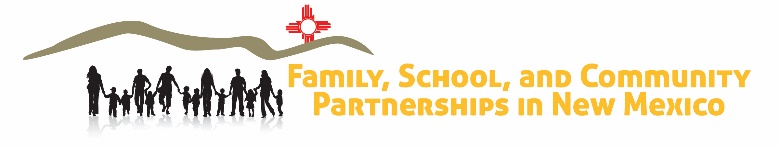                                                Quick Tips: Supporting Student Success 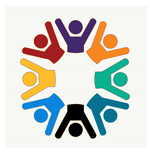 Include families in learning about the Common Core State Standards that guide instruction and assessment in their child’s classroom. Provide clear information for families regarding expectations for students in each subject at each grade level, as well as information about student placement, student services, and intervention programs. Regularly assign homework that requires students to discuss and interact with their parents about what they are learning in classes. Provide families with clear information about middle and high school programs and course choices, curricular requirements, teachers’ instructional approaches, and state tests or other major assessments. Ensure that families know how their children are progressing in all content areas and how families can help students set and meet achievement goals and solve challenges along the way. Assist parents in understanding how students can improve skills, get help when needed, meet class expectations and perform well on assessments. Support families in showing the value of literacy through workshops that demonstrate activities they can do at home such as reading for pleasure, sharing information from newspapers, magazines, letters, and texts, and reading recipes, instructions, directions, etc. Emphasize that when a child sees that reading is important at all ages, they are more likely to value and enjoy reading. Provide parents with information on how to engage with their children in thought-provoking discussions about classes, homework assignments, school projects, grades, focusing on the positive aspects of school. Support parents in connecting what is being taught in school to life outside of school.Request participation in events held in community locations such as chapter houses, churches, community centers, businesses, and organizations. Actively recruit and engage parents in developing and supporting district and school wide policies and improvement plans such as the Educational Plan for Student Success (EPSS), parent advisory committees, Title I, Bilingual Education, and Indian Education parental involvement requirements.Publicize successful changes in a school program as result of family and community engagement. Publicize in a variety of ways such as marquees, newsletters, Web sites, e-mail, texts, calls, and at events.